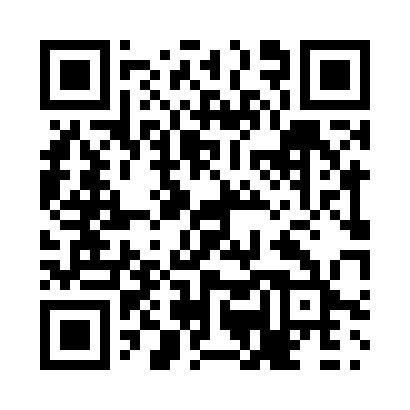 Prayer times for Casimir, Ontario, CanadaWed 1 May 2024 - Fri 31 May 2024High Latitude Method: Angle Based RulePrayer Calculation Method: Islamic Society of North AmericaAsar Calculation Method: HanafiPrayer times provided by https://www.salahtimes.comDateDayFajrSunriseDhuhrAsrMaghribIsha1Wed4:296:071:196:218:3110:102Thu4:276:051:196:218:3310:113Fri4:256:041:186:228:3410:134Sat4:236:021:186:238:3510:155Sun4:206:011:186:248:3610:176Mon4:185:591:186:248:3810:197Tue4:165:581:186:258:3910:218Wed4:145:571:186:268:4010:239Thu4:125:551:186:278:4210:2510Fri4:105:541:186:278:4310:2711Sat4:085:531:186:288:4410:2912Sun4:075:511:186:298:4510:3113Mon4:055:501:186:308:4710:3214Tue4:035:491:186:308:4810:3415Wed4:015:481:186:318:4910:3616Thu3:595:471:186:328:5010:3817Fri3:575:451:186:328:5110:4018Sat3:555:441:186:338:5210:4219Sun3:545:431:186:348:5410:4420Mon3:525:421:186:358:5510:4521Tue3:505:411:186:358:5610:4722Wed3:495:401:186:368:5710:4923Thu3:475:391:186:368:5810:5124Fri3:465:391:196:378:5910:5225Sat3:445:381:196:389:0010:5426Sun3:435:371:196:389:0110:5627Mon3:415:361:196:399:0210:5828Tue3:405:351:196:409:0310:5929Wed3:385:351:196:409:0411:0130Thu3:375:341:196:419:0511:0231Fri3:365:331:196:419:0611:04